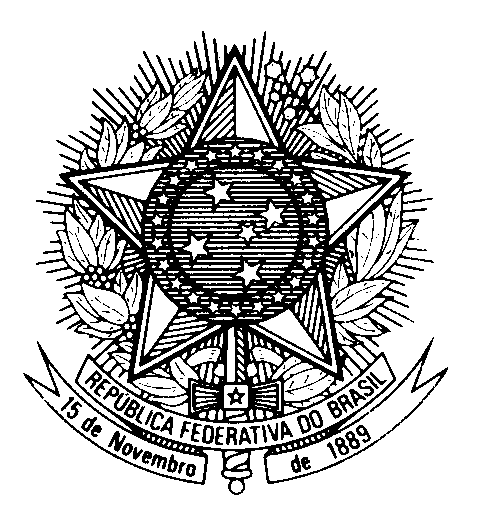 HRC UNIVERSAL PERIODIC REVIEW GABON  (Geneva, January 24th 2023)STATEMENT OF BRAZIL 	 Le Brésil souhaite la bienvenue à la délégation du Gabon. 	Le Brésil félicite le gouvernement gabonais pour la modification du Code pénal entraînant la dépénalisation de l'homosexualité ainsi que pour les amendements visant à améliorer les conditions de détention et à introduire des alternatives à l'emprisonnement. 	Dans un esprit de dialogue constructif, le Brésil recommande au Gabon:1. d'accélérer le processus d'adhésion à la convention de 1954 relative au statut des apatrides et à la convention de 1961 sur la réduction des cas d'apatridie; et 	2. 	d'adopter des mesures supplémentaires pour garantir le droit à l'éducation des enfants et des adolescents, en particulier des filles, et la mise en œuvre effective de la loi de 2012 sur l'éducation. 	En outre, nous encourageons le gouvernement à considérer l'adoption d'une loi sur l'accès à l'information, conformément aux droits de l'homme. 	Nous souhaitons au Gabon une excellente revue. 	Je vous remercie.